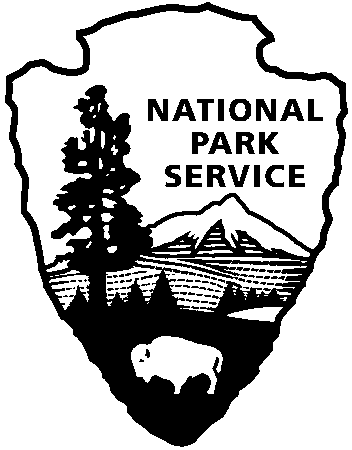 APOLLO DISTRICT INTERPRETIVE PROGRAMSJUNE 2019PLEASE NOTE: All programs are subject to cancellation and/or rescheduling due to staff limitations, weather conditions, or other factors. Some programs require reservations, a minimum age, or a cost-recovery fee. Call 386-428-3384 ext. 0 for program information during Visitor Center operating hours (9:00 am to 5:00 pm), or visit www.nps.gov/cana. Entrance fees apply to all interpretive program participants. All programs meet the requirements for the Canaveral National Seashore Junior Ranger program.JUNE TURTLE WATCH reservations are currently being taken in person at the Apollo District Visitor Center daily 9:00 am-5:00 pm or by phone at 386-428-3384 ext. 0. The nighttime Turtle Watch programs take place weekly in both districts: Apollo (NSB) and Playalinda (Titusville). Reservations are required. Participants must be 8 years of age or older to attend. Space is limited.WEDNESDAY, JUNE 5TH, 12TH, 19TH, and 26TH 9:00 AM -- “CANOE MOSQUITO LAGOON”  Reservations will be accepted a week before the canoe date. Join a guide as you explore this rich and diverse estuary up close. Some experience is preferred. You must be at least 8 years old and able to paddle. You must wear covered shoes (no sandals or flip-flops). Bring water, sunscreen and a hat. Dress to get wet. Individuals with their own kayaks or canoes are welcome to join in. There is no charge for the program. However, if you need to rent a canoe, there is a rental charge of $25/canoe. Call (386) 428-3384 ext. 0 to reserve your spot. Meet at the Visitor Center at 8:45 a.m. We will leave promptly at 9:00 am. (2 hours)SATURDAY, JUNE 15TH --  9:00 AM - “JULY TURTLE WATCH RESERVATIONS OPEN”  It’s time to begin taking JULY reservations for the 2019 Turtle Watch program. The programs take place in both districts: Apollo (NSB) and Playalinda (Titusville). Reservations are required. Reservations for JULY can be made beginning June 15th by calling 386-428-3384 ext. 223 or in person at the Visitor Center. Programs will be presented weekly throughout the months of June and July. TUESDAY, JUNE 4TH and 18TH – 10:00 AM - “SEA TURTLES 101” Learn about the endangered sea turtles of Canaveral National Seashore, our conservation efforts, and our popular nighttime Turtle Watch program. Meet at the Visitor Center. (1 hour)TUESDAY, JUNE 11TH and 25TH– 10:00 AM - “SEEING THE UNSEEN” Explore the unseen world of microscopic plankton from Mosquito Lagoon. Learn about the importance of estuaries and the role of plankton within the estuary. Capture plankton samples with a plankton net, and view them through a microscope in the Visitor Center. Meet at the Visitor Center. (1.5 hours)THURSDAY, JUNE 13TH – 10:00 AM - “ENDANGERED SPECIES OF CANAVERAL” How many federally protected species live in Canaveral National Seashore? Come and find out! The diversity includes mice, birds, reptiles, and aquatic mammals. In addition, we will explore why this barrier island is vital to their survival and how you can help. Meet at the Visitor Center. (1 hour)THURSDAY, JUNE 20TH – 10:00 AM - “BIRDS OF APOLLO” If you are a beginning birder or looking to add to your birder “life-list”, let’s collaborate, explore together, and see what’s flying through the air, wading in the water and skittering along the shoreline. Please bring your hat, sunglasses, binoculars, sunscreen, and water.  Meet at the Visitor Center. (1.5 hour)